Australian Capital TerritoryGaming Machine Approval 2021 (No 1)Notifiable instrument NI2021–110made under the Gaming Machine Act 2004, section 69 (Approval of gaming machines and peripheral equipment)1	Name of instrumentThis instrument is the Gaming Machine Approval 2021 (No 1).2	Commencement This instrument commences the day after the date of notification.ApprovalI approve the gaming machine(s) described in the attached Schedule to this instrument.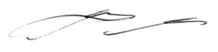 Matthew MilesDelegateACT Gambling and Racing Commission7 January 2021For further information please contact the approved supplier.Wymac Gaming Solutions Pty LtdWymac Gaming Solutions Pty LtdSubject: Gaming Machine Game BugfixSubject: Gaming Machine Game BugfixGame NameLantern Festival – Eastern BeautySpecification Number90.DG001Application Reference Number90-A0088/S01Wymac Gaming Solutions Pty LtdWymac Gaming Solutions Pty LtdSubject: Gaming Machine Game BugfixSubject: Gaming Machine Game BugfixGame NameLantern Festival – Eternal FrogSpecification Number90.DG000Application Reference Number90-A0089/S01